О внесении изменений в муниципальную программу «Формирование современной городской среды на территории Североуральского городского округа» на 2018 - 2024 годы, утвержденную постановлением Администрации Североуральского городского округа от 30.10.2017 № 1108В соответствии с Постановлениями Правительства Российской Федерации от 09.02.2019 № 106 «О внесении изменений в приложение № 15 к государственной программе Российской Федерации «Обеспечение доступным и комфортным жильем и коммунальными услугами граждан Российской Федерации», от 10.02.2017 № 169 «Об утверждении правил предоставления и распределения субсидий из федерального бюджета бюджетам субъектов Российской Федерации на поддержку государственных программ субъектов Российской Федерации и муниципальных программ формирования современной городской среды», руководствуясь Приказом Министерства строительства и жилищно-коммунального хозяйства Российской Федерации от 06.04.2017 
№ 691/пр «Об утверждении методических рекомендаций по подготовке государственных программ субъектов Российской Федерации и муниципальных программ формирования современной городской среды в рамках реализации национального приоритетного проекта «Формирование комфортной городской среды» на 2018 - 2022 годы», постановлением Правительства Свердловской  области от 31.10.2017 № 805-ПП «Об утверждении государственной  программы Свердловской области «Формирование  современной городской  среды  на территории Свердловской области на 2018-2022 годы», Уставом Североуральского городского округа, решением Думы Североуральского городского округа от 26.06.2019 № 35 «О внесении изменений в Решение Думы Североуральского городского округа от 26.12.2018 № 84 «О бюджете Североуральского городского округа на 2019 год и плановый период 2020 и 2021 годы», Администрация Североуральского городского округаПОСТАНОВЛЯЕТ:1. Внести в муниципальную программу Североуральского городского округа «Формирование современной городской среды на территории Североуральского городского округа» на 2018 - 2024 годы, утвержденную постановлением Администрации Североуральского городского округа  
от 30.10.2017 №1108 (с изменениями, внесенными постановлениями Администрации Североуральского городского округа от 27.04.2018 № 436, 
от 04.06.2018 № 607, 25.12.2018 № 1379, от 25.03.2019 № 319, от 29.03.2019 
№ 363, от 24.06.2019 № 652), следующие изменения:1) в Паспорте муниципальной программы:строку «Объемы финансирования муниципальной программы» изложить в следующей редакции:2) раздел 4 «Объем средств, необходимых на реализацию Муниципальной программы за счет всех источников финансирования» изложить в следующей редакции:«Раздел 4. Объем средств, необходимых на реализацию Муниципальной программы за счет всех источников финансирования.Общий объем финансирования Программы составляет 66 469,28315 тыс. рублей, планируемые средства по годам и источникам:3) приложения № 3, 6 к муниципальной программе изложить в новой редакции (прилагаются).2. Разместить настоящее постановление на официальном сайте Администрации Североуральского городского округа.3. Контроль за исполнением настоящего постановления возложить на Заместителя Главы Администрации Североуральского городского округа В.В.Паслера.Глава Североуральского городского округа				           В.П. Матюшенко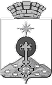 АДМИНИСТРАЦИЯ СЕВЕРОУРАЛЬСКОГО ГОРОДСКОГО ОКРУГА ПОСТАНОВЛЕНИЕАДМИНИСТРАЦИЯ СЕВЕРОУРАЛЬСКОГО ГОРОДСКОГО ОКРУГА ПОСТАНОВЛЕНИЕ05.08.2019                                                                                                         № 786                                                                                                        № 786г. Североуральскг. СевероуральскОбъемы финансирования муниципальной программы Общий объем финансирования муниципальной программы в 2018-2024 годах за счет всех источников финансирования составит 66 469,28315 тыс. рублей, в том числе средства областного бюджета 25 299,50 тыс. рублей, средства местного бюджета 41 169,78315 тыс. рублей, внебюджетные источники 0 тыс. рублей.Объемы финансирования муниципальной программы по годам реализации, тыс. рублей2018201920202021202220232024ВСЕГО, 11 446,8030022,483155000,005000,0015000,0000в том числе:федеральный бюджет0000000областной бюджет8 584,8016714,700000местный бюджет2862,0013307,783155000,005000,0015000,0000внебюджетные источники0000000